Digital Communications II - Unit 4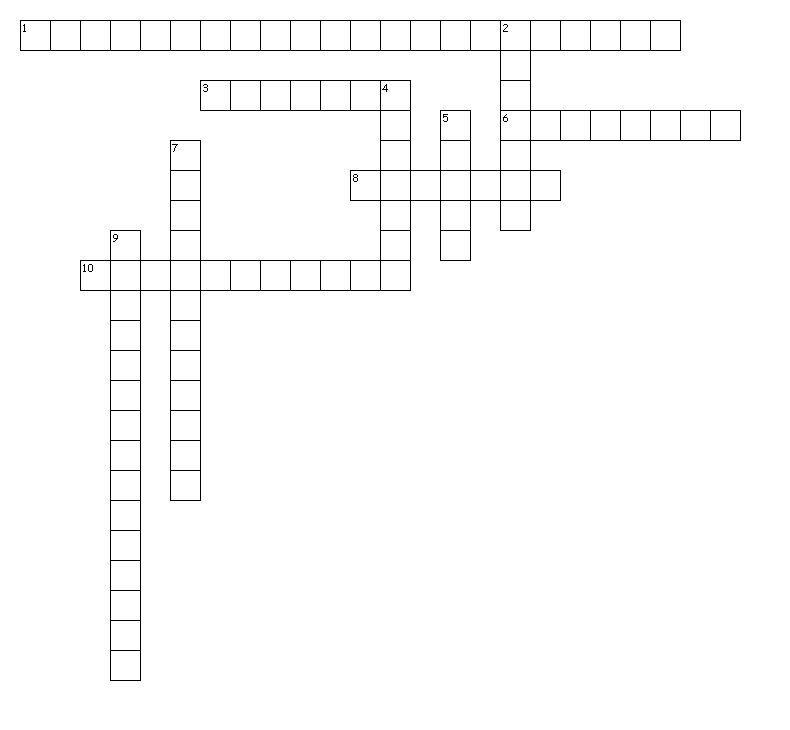 Across1. an extension for Adobe Acrobat Reader files3. one of two or more vertical sections of typed lines lying side by side on a page and separated by a rule or a blank space6. a publication that can be used as a "model" for the creation of new documents8. identifying text that appears at the top of pages in a publication10. pages that contain reoccurring items such as page numbers as well as other design elementsDown2. repetitive text that appears at the bottom of the pages in a publication4. facing pages5. an alphabetical listing of key words, phrases, or topics that includes the page numbers of which those items are found within a publication7. marks created by a professional printer to identify where the page will be trimmed9. a listing of the major entries in a publicationCreated by Puzzlemaker at DiscoveryEducation.com 